WESTERN STATES WATER COUNCIL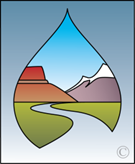 184th Council MeetingRohnert Park, CaliforniaJune 27, 2017Doubletree by Hilton Sonoma Wine Country        	        ADVANCE REGISTRATION FORMOne Doubletree DriveRohnert Park, CA  94928		         	  	        	         Please return by June 2, 20171- 707-584-5466Tuesday, June 27	►	Field Trip 				Cost:  $ 35.00 per personA field trip has been arranged for Council members and their guests.  Please meet in the hotel lobby at 7:20 am as the bus will depart from the hotel at 7:30 a.m.  Lunch is included with the tour.The field trip’s focus is water management challenges in the lower Russian River basin managing for flood versus drought, and balancing competing needs of cities, high-value agriculture (premium wine grape acreage), and ESA-listed salmonids.  We will hear about groundwater management and unique water rights administration challenges on the Russian.  We’ll first stop at the Bodega Bay Marine Lab and see a NOAA-CDWR atmospheric river observatory, and have a Scripps Institution presentation on ocean observations needed for weather forecasting and modeling, including ENSO.  We’ll travel up the coast to the seal colony on the beach at the Russian’s mouth, where NMFS will describe the impacts of last year’s “Godzilla El Nino” on marine ecosystems.  Next, we’ll follow the river inland to the Sonoma County Water Agency’s (SCWA’s) inflatable diversion dam for groundwater infiltration ponds and Ranney collector wells.  Following this, we’ll travel to USACE’s Warm Springs Dam, where SCWA will present on forecast-informed reservoir operations (FIRO) for improving drought/flood management and see the salmonid fish hatchery.  Attendees will next tour the SCWA/USACE Dry Creek salmonid habitat enhancement project at Dry Creek Vineyard, the region’s first new winery following Prohibition and the first property to sign up for the voluntary habitat enhancement project.  We expect to return to the Hotel around 6:00 p.m. and dinner will be on your own.Please note:  Participants will be hiking on a sandy beach and over rough terrain, please have appropriate footwear.  Weather on the coast is likely to be cool, and could be foggy or windy.  Advance sign up is required, and space may be limited.  Thus, registration will be handled on a first come, first-served basis.Number attending Field Trip (at $35 each)   #                  			 	Amount Enclosed $ _________Name(s) ___________________________________________________________________________________________________Title                                                                                                                                                                                                  Company or Agency      Address                                                                                                                                                                                          City/State/Zip                                                                                                                                                                  Telephone                                                              	Email __________________________________________________PAYMENT OPTIONS:  Payment may be made online via credit card through our PayPal link, or via check, purchase order, or ACH electronic transfer. Please notify us if your agency pays via electronic transfer.  Our ACH routing number is 124002971 and our Federal Tax ID is 93-0551574.Email to:   credding@wswc.utah.gov     OR     Fax to:	(801) 685-2559     OR       Mail to:  Western States Water Council, 682 East Vine Street, Suite 7, Murray, UT 84107-5501